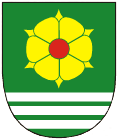 Registrace poplatníka k místnímu poplatku z pobytu               (Místní poplatek z pobytu dle obecně závazné vyhlášky městyse Nový Hrozenkov )Ubytovatel: (Fyzická nebo právnická osoba, která poskytuje přechodné ubytování)Jméno a příjmení/název firmy:** ……………………………………………………………………    Zástupce firmy (jméno a příjmení): ………………………………………………………………...IČO: ………………………………………. DIČ: …………………………………………………….Adresa sídla ubytovatele: …………………………………………………………………………...Telefon: ………………………………..    E-mail: ………………………………………………….B.  Stavba určená nebo sloužící k individuální rekreaci ( v k.ú. Nový Hrozenkov)Část obce: …………………………………………………………………………………………….Číslo popisné: …………………………   číslo evidenční: ………………………………………...Číslo parcelní: ………………………………………………………………………………………..C.  Způsob úhrady poplatku :*a) □ v hotovosti na podatelně městyse Nový Hrozenkovb) □ z účtu číslo (uveďte Vaše číslo účtu)………………………………………………………………Vzkaz pro příjemce: „Poplatky z pobytu – Vaše jméno a příjmení nebo jméno firmy, č.p. popř. č.e. V souladu s § 5 zákona č. 110/2019 Sb. o ochraně osobních údajů  ve znění pozdějších předpisů, dávám svým vlastnoručním podpisem souhlas, aby Úřad městyse Nový Hrozenkov, v souvislosti s touto registrací zpracovával, shromažďoval a uchovával osobní a citlivé údaje, týkající se mé osoby nebo firmy (popř. zástupce firmy) v žádosti o registraci.Prohlašuji, že jsem byl(a) seznámen(a) se všemi skutečnostmi, týkající se poplatku.A zároveň prohlašuji, že jsem uvedl(a) přesné, pravdivé a úplné údaje. Jsem si vědom(a) toho, že pokud by mnou uvedené informace byly obráceny v opak, budu čelit všem z toho vyplývajícím právním následkům.V                                                    dne………                      ……..……….………………                                                                                                    Podpis žadatele*zakřížkujte vhodnou variantu** nehodí se škrtněteČíslo účtu Úřadu městyse Nový Hrozenkov na který bude platba za odpady hrazena: 1765309389/0800  Městys Nový Hrozenkov  Městys Nový Hrozenkov  Městys Nový Hrozenkov  Městys Nový Hrozenkov  Městys Nový Hrozenkov     Nový Hrozenkov 454, 756 04 Nový Hrozenkov     Nový Hrozenkov 454, 756 04 Nový Hrozenkov     Nový Hrozenkov 454, 756 04 Nový Hrozenkov     Nový Hrozenkov 454, 756 04 Nový Hrozenkov     Nový Hrozenkov 454, 756 04 Nový Hrozenkov